Консультация для родителейВеселые игры- дома!       Игра является жизненной потребностью ребенка и средством всестороннего развития. В игре дети становятся деятельными. Через игру ребята познают окружающий мир. В игре формируются память, сенсорные процессы, моторика, качества личности, умственные способности, воображение, причем формируются легче, чем в трудовой и учебной деятельности.        В игре формируются все стороны психики ребенка, он играет, потому что развивается, и развивается, потому что играет. В умственном развитии важно чтобы предметная среда была оснащена игрушками и игровыми пособиями, которые стимулируют развитие зрительных, тактильных, слуховых, обонятельных анализаторов.В этом плане дети проявляют большой интерес к играм и игрушкам, изготовленным из нетрадиционных материалов. Нетрадиционные материалы заключают в себе огромные возможности для обучения и развития детей.     Игры способствуют развитию глазомера, мелкой моторики, тактильного восприятия, цветоощущения, чувства формы, снятию эмоционального, психического напряжения. Способствуют развитию воображения, творчества, а также развивают речь ребенка.Для создания игр и игрушек используем пробки, прищепки, бутылочки, крупы, бумажные рулончики и просто бумагу.Игры с прищепками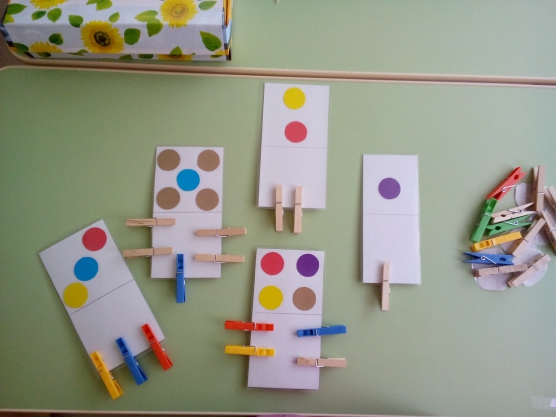        Помимо развития мелкой моторики, с помощью прищепок можно изучать цвета, счет, математические представления, развивать логическое мышление, творческое воображение. А с детьми постарше и алфавит можно выучить, и цифры. Как играть с прищепками? Дидактические игры с прищепками делятся на 3 вида: Простые, не требующие специальной подготовки; Игры с картонными заготовками; Игры с распечатанными шаблонами. Сними жучка с одеждыПрицепите прищепки разных цветов на себя или ребенка и предложите ему снять жучка. Это веселая забава, с помощью которой можно закреплять знание основных цветов, частей тела, одежды, изучать понятия «право» и «лево» (правая рука, левая нога). А еще можно вместе побегать за папой и спасти его от назойливых жучков. Или убегать от них самому. 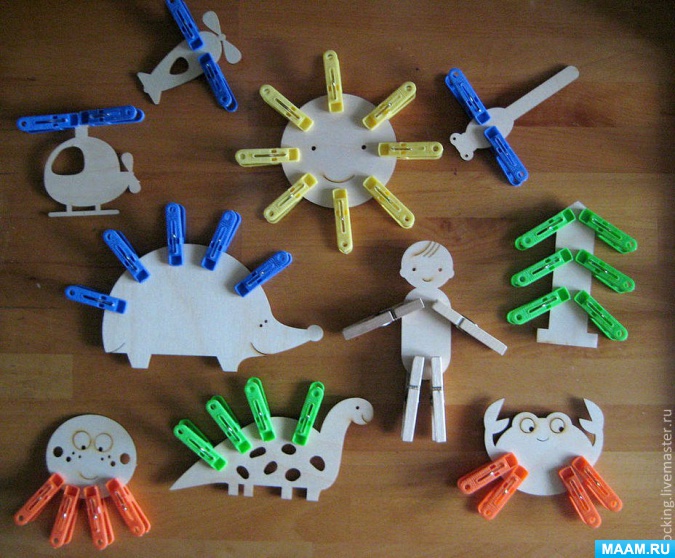 Нарисуйте и вырежете из картона круг, а ваш малыш пусть завершит образ создав с помощью прищепок -солнышко, цветок или веселого осьминожка.Эко-играИграя с использованными в быту предметами обихода, можно не только развить ребенка, но и способствовать сохранению окружающей среды. 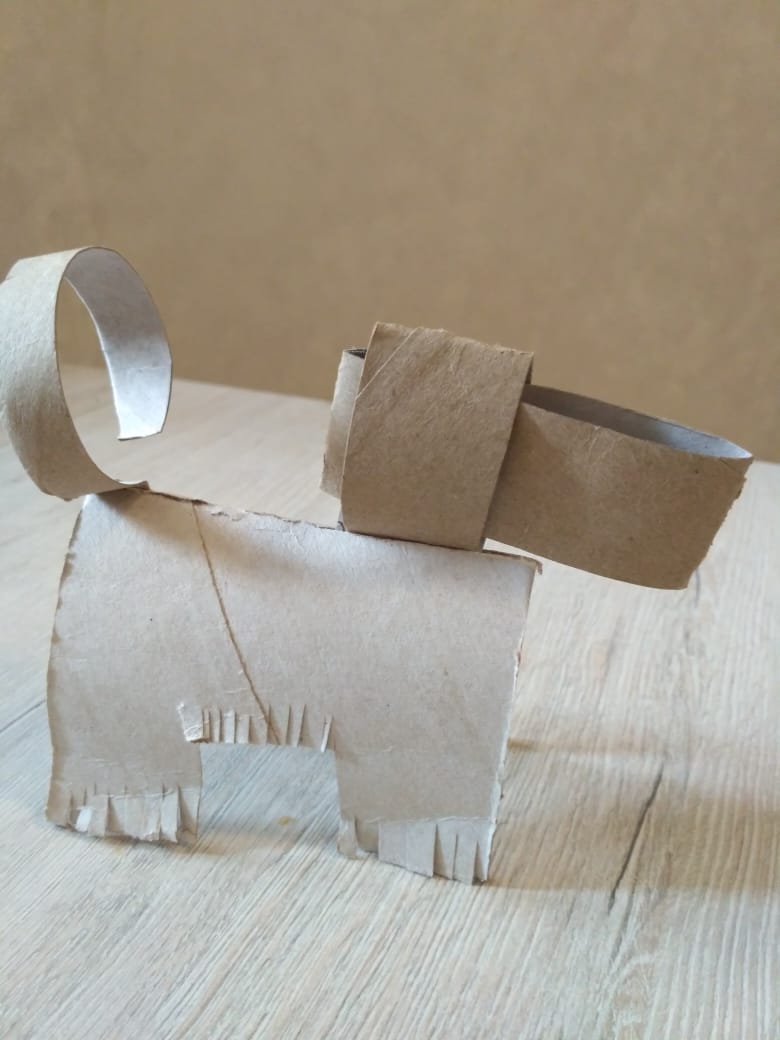 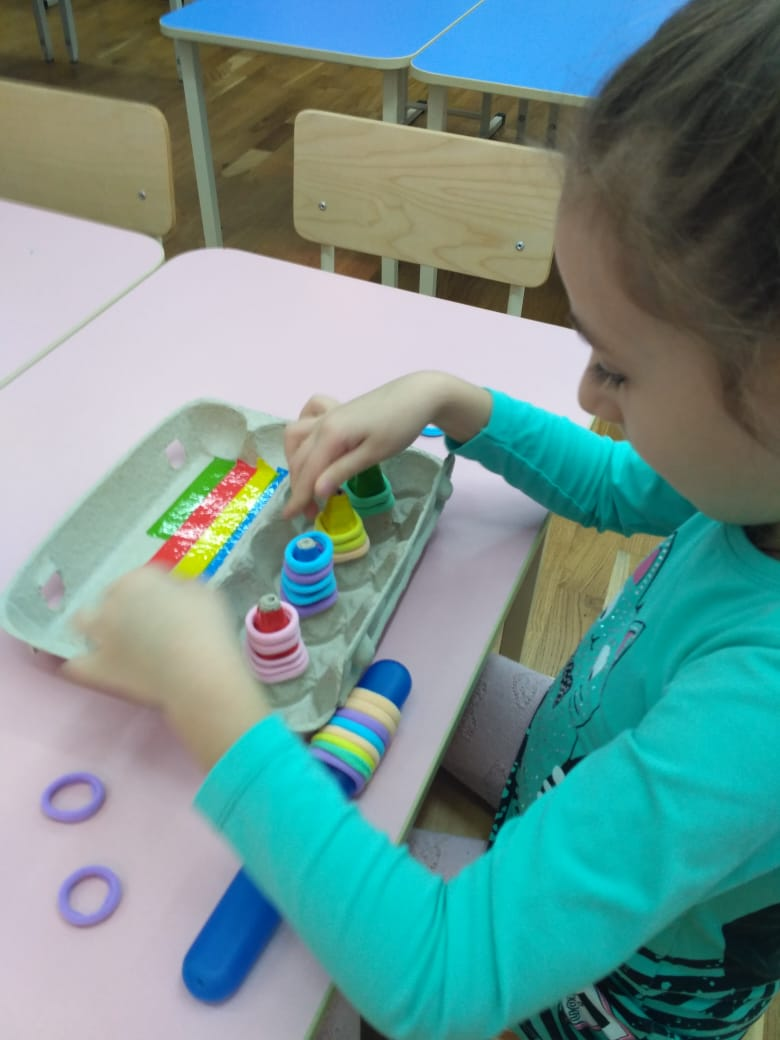 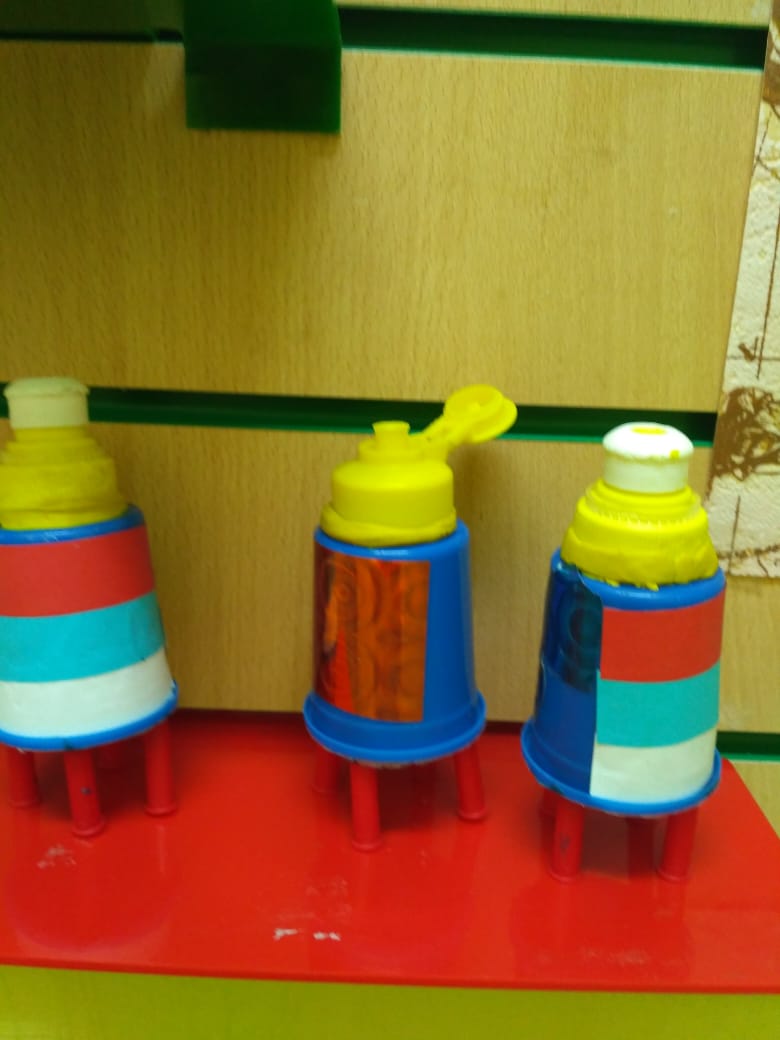 Из рулончиков и стаканчиков получаюся игрушки для веселых забав.Чудеса эко-театра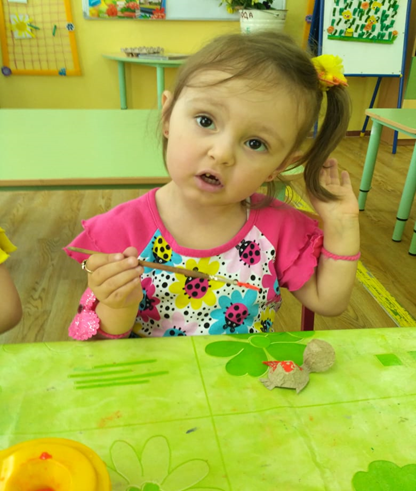 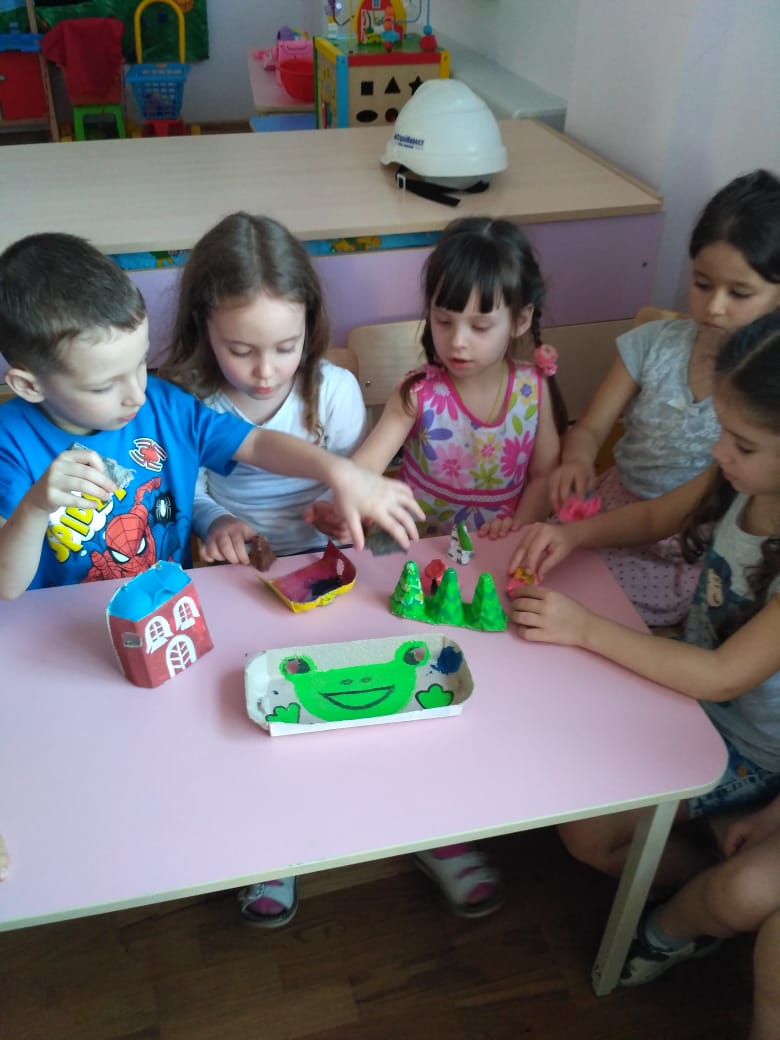 Веселые игры с бумагой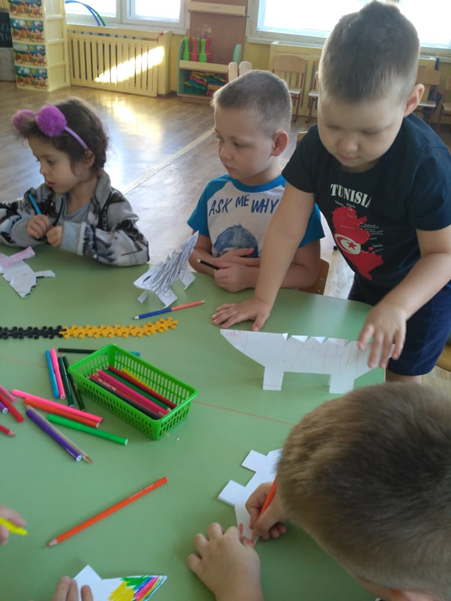 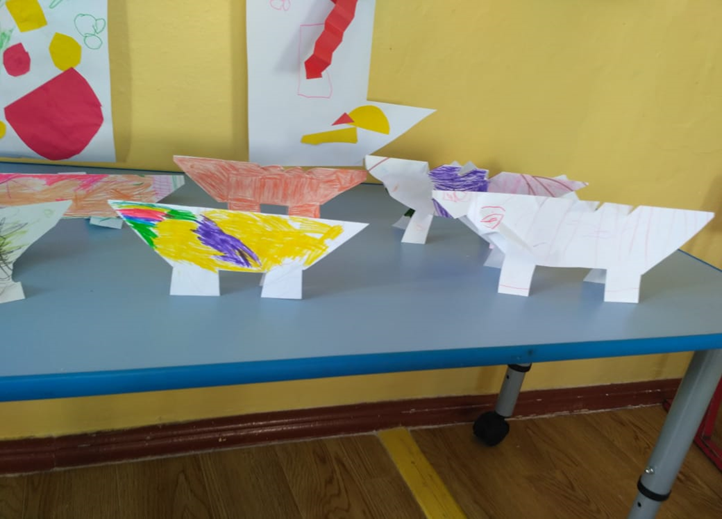 Бумажный конструкторОсновная форма круг и квадрат, разрежьте круг на две части, квадрат по диагонали на четыре. Учите ребенка находить две половинки соединять в целое, из полукругов-круг, из треугольников-квадрат.Игра развивает конструктивные способности, логическое мышление, воображение.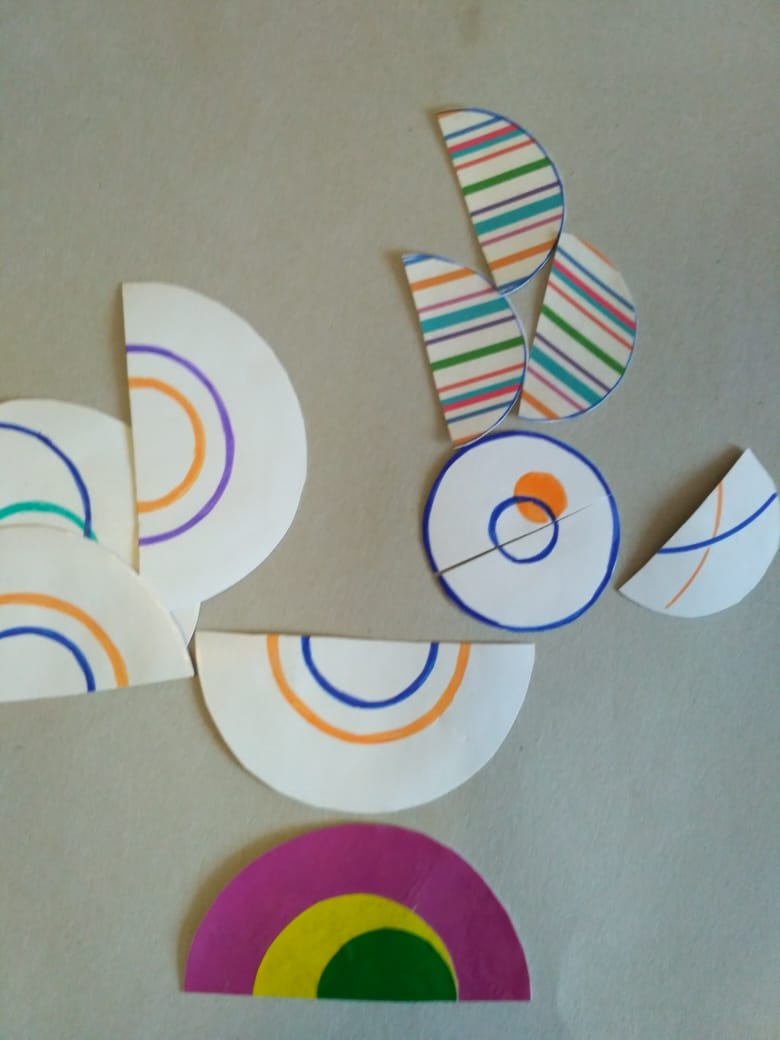 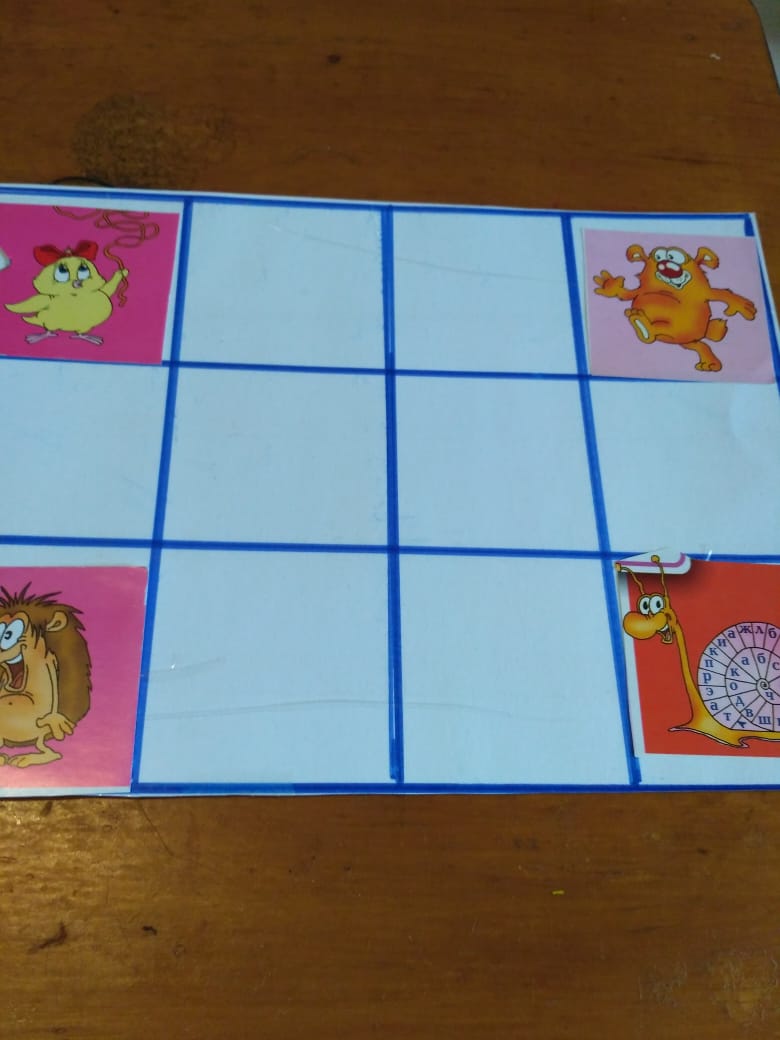 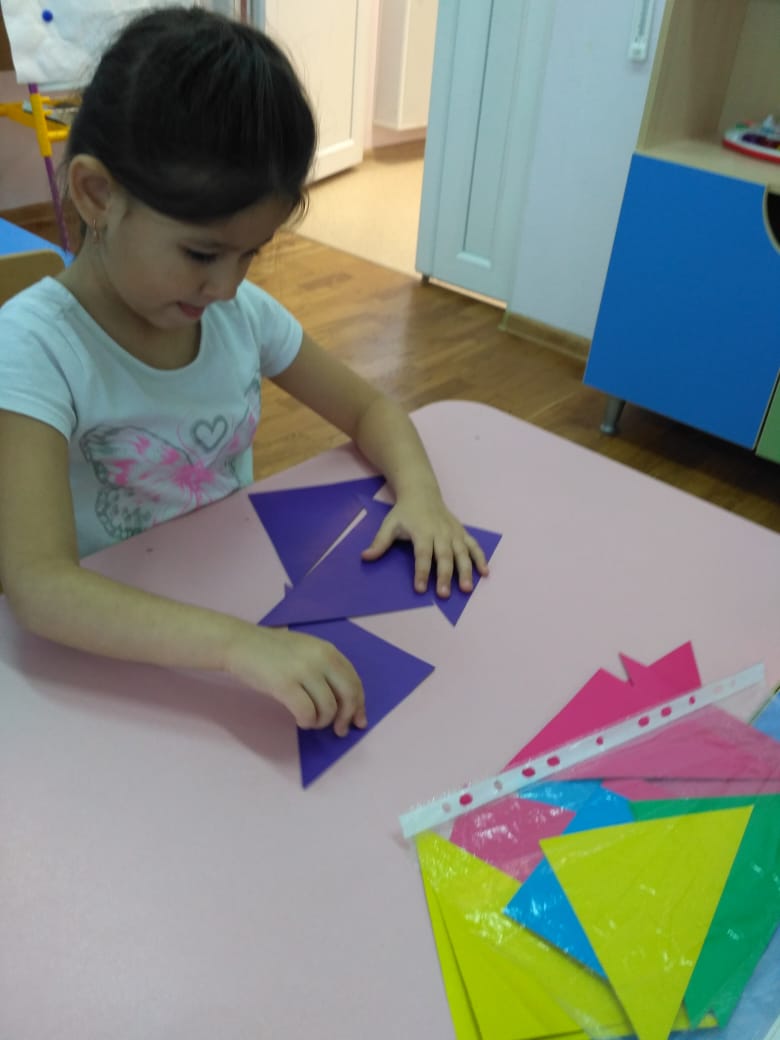 Цветные шарикиНаполните шарик крупой, мукой или крахмалом, завяжите. Игрушка готова.Предложите ребенку угадать что в шарике, а так -же создать изображение. Игра развивает мелкую моторику, тактильные ощущения, цветовосприятие, воображение.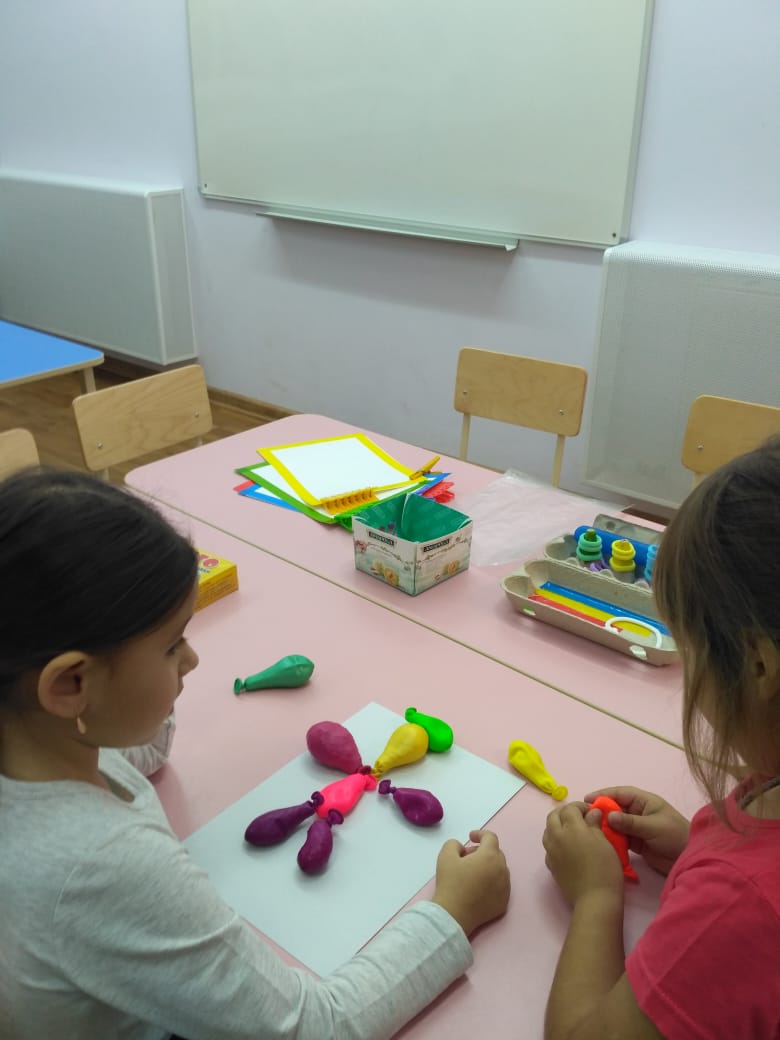 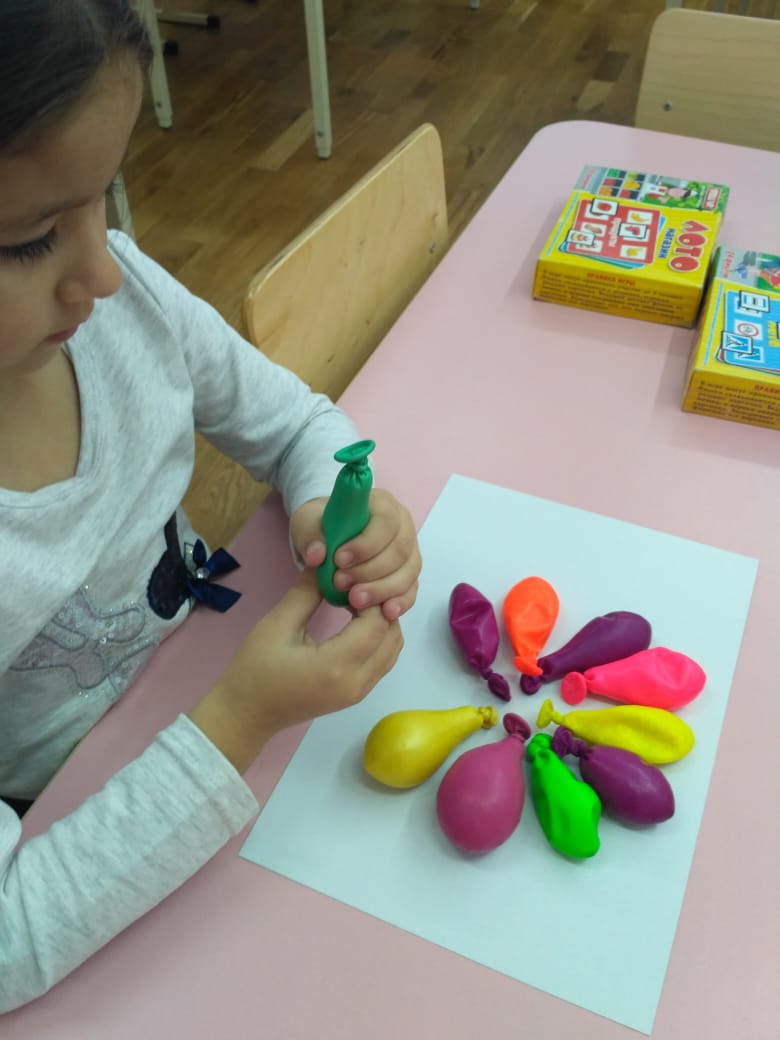 Пусть в играх ребенок назовет своих героев, расскажет, где они живут, чем питаются, кто у них друзья, сочинит рассказ или сказку.Желаем вам интересных и творческих дней вместе с детьми!